02-107 ВМЗ-34-ЗиС-6 6х4 аэродромный водомаслозаправщик повышенной проходимости с подогревом, масло 750 л, вода 1100 л, насос Ш-200 150-200 л/мин, полный вес 8 тн, 73 лс, 55 км/час, завод №261 НКАП г. Москва 1934-41 г.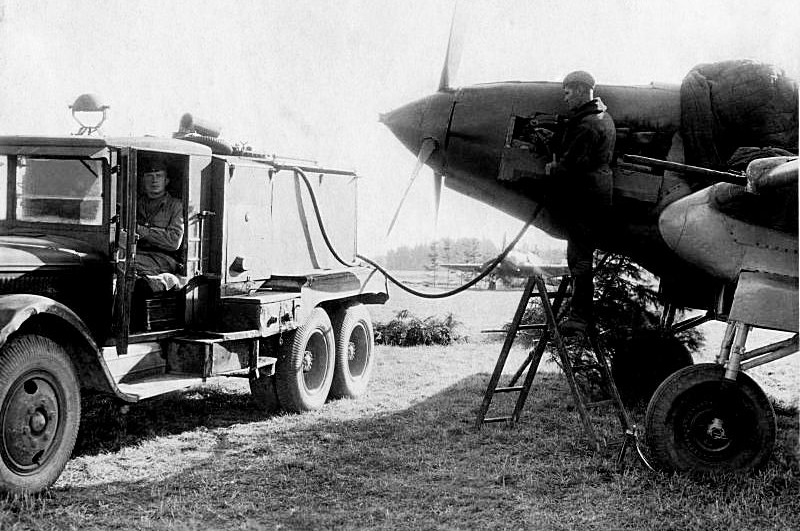  ВМЗ-34- ЗиС- 6 (1934-42 г.) - первый советский аэродромный водомаслозаправщик, оборудование которого монтировалось на шасси повышенной проходимости с функциональной прямоугольной облицовкой рабочего отсека. Водомаслозаправщик предназначен для транспортировки и заправки в полевых условиях авиационной техники горячей водой и техническими маслами в зимнее время. Он был частично унифицирован с бензозаправщиком Б3-35, но принят на вооружение чуть раньше  - в 1934 году. Представлял собой достаточно сложную для своего времени машину, включавшую раздельные термоизолированные цистерны для воды и масла вместимостью 1100 и 750 л соответственно, систему их подогрева и отдельные средства механической заправки. Котел с топкой, работавший на жидком топливе (керосине, бензине и др.), располагался за кабиной водителя и в течение 45-50 минут обеспечивал разогрев перевозимых компонентов: воды - до температуры 100 град. и масла - 70 град., которая поддерживалась длительное время. Была предусмотрена и возможность использования в качестве топлива древесных чурок и дров, для чего в топке устанавливались колосниковые решетки, а воздух туда подавался ручным вентилятором. Для перекачивания жидкостей служили насосы Ш -200 (производительностью по маслу 150 л/мин по воде 200 л/мин) с приводом от трансмиссии автомобиля, дублировавшиеся ручными насосами Гарда. Пульт управления заправкой размещался за кабиной водителя, который мог, не выходя из нее, изменять режимы работы насоса и через заднее откидное окошко управлять вентилями и наблюдать за контрольными приборами. Приемораздаточные рукава с раздаточными пистолетами хранились в ящиках под облицовкой, поверх них размещались дополнительные переносные емкости для масла и смазки. В комплект ВМЗ-34 входили масляные фильтры, два огнетушителя, шанцевый инструмент, осветительная фара. Габаритные размеры заправщика - 6 1 30х2250х2275 мм. Собственная масса - 6225 кг, полная - 8000 кг. В 1940 году к модели ВМЗ-34 была добавлена модель ВМЗ-40 на шасси ЗиС-5. Конструктивно был унифицирован с моделью ВМЗ-34, оборудование которой было доработано и переставлено на новое шасси. Главное отличие ВМЗ -40 заключалось в установке более мощного масляного насоса производительностью 200-300 л/мин. Во время войны выпускался модернизированный и упрощенный вариант ВМЗ-43 на шасси ЗиС-5В. Модификации:ВМЗ-38 – модель с ручным насосом «Новая Иматра №2» 
Принят на вооружение в 1934 году. Выпуск: 1934-1941 г. Производитель: Завод №261 НКАП г. Москва, г. Березовск Свердловской обл.  Наличие в РККА на 01.01.1941 г. 2587 шт.Техническая характеристикаШасси: ЗиС-5/ЗиС-6
Габаритные размеры мм: длина  6130/6260, ширина 2210/2250, высота 2270
Вес, кг: без загрузки   4672/6225, с загрузкой  6300/8000
Эксплуатационная емкость цистерны, л: для воды   1100, для масла   750
Производительность раздаточной системы л/мин: по маслу 150, по воде 200;
Насосы, тип шестеренчатые  Ш-200; Привод насоса от двигателя автомобиля Ручные насосы поршневые, двойного действия «Новая Иматра» №2, л/мин: 60 
Рукава: - раздаточные для масла 2, раздаточные для воды 2 Техническое описание При помощи автомобильного водомаслозаправщика и установленного на нем оборудования можно было производить следующие операции:
- наполнение своих цистерн водой и маслом при помощи собственных насосов.
- подогрев воды до 100° С и масла до 70° С и сохранение их длительное время в горячем состоянии 24 часа без подогрева;
- заправку самолетов горячей водой и маслом;
- перекачку жидкостей из одной емкости в другую, минуя емкость водомаслозаправщика;
- транспортировку масла и воды как в нагретом, так и в холодном состоянии.
Оборудование и приборы автомобильного водомаслозаправщика укреплялись на шасси грузового автомобиля (ЗиС-5 или ЗиС-6). Его основными узлами являлись:
- масляный и водяной котлы с оборудованием;
- масляный и водяной насос марки Ш-200;
- ручные насосы 2 шт. и шланги к ним;
- маслофильтр;
- приемо-раздаточная арматура;
- форсуночно-отопительная система;
- вспомогательное, электрическое и противопожарное оборудование.
 Котел располагался за кабиной водителя и служил для помещения жидкостей и для нагрева их. При помощи бензиновых форсунок вода нагревалась до 100, а масло до 65-70 градусов, при чем управление процессом нагрева водитель производил прямо из кабины. Присутствовала на такой машине и термоизоляция - нагретые жидкости теряли всего 2-3 градуса в час на 25-градусном морозе.  Из истории Государственного Союзного завода № 261 2ГУ НКАП г. Москва.г. Москва ул. Фабричная, 11 (район на Северо-Востоке Москвы ст. Ростокино, п/я 15 (1939 г.)г. Березовск; г. Верхне-Нейвинск Свердловской обл. Производственные сооружения на площадке завода были построены еще в 1886 г. До 1927 г. здесь располагались: моечная фабрика, мельница, шелкокрутильная фабрика, ГЭС. В 1927 г. в Ростокино был образован завод «Русско-американского смешанного акционерного общества сжатых газов» (РАГАЗ). В 1930 году вместо общества РАГАЗ был учрежден Государственный всесоюзный автогенный трест (ВАТ), которому были подчинены все заводы по производству сварочного оборудования. В 1931-33 г. завод реконструирован. В 1933 году завод получил название "Спецавтомашин". Уже летом Ростокинский завод сдавал приемке первые пять автоцистерн на шасси ЯГ-5 чемоданной формы. Именно с тех автоцистерн 1933 года началась эпоха машин для перевозки СОВ (Стойкие отравляющие вещества), которые поначалу назывались БХМ-1 (боевой химической машины для заражения и дегазации местности), а потом скрывались под мирным именем как машины класса АРС. На «гражданке» на них перевозили бензин и тому подобные грузы. А еще поливали улицы. Теми же делами занимался также завод «Промет» в Ленинграде, В течение 1933-39 г. завод действовал в системе Наркомтяжпрома СССР: в тресте Союзформлитье, в ГУТАПе (Главное управление тракторно автомобильной промышленности) и в Главгормаше (Главное управление горного и топливного машиностроения. 02 марта 1939 года завод был переименован в Государственный союзный завод № 261 и перешел из системы Главгормаша во 2-е (вооружения и агрегатов) Главное управление  Народного комиссариата авиационной промышленности.  Назначение: Производство водомаслозаправщиков, авиаразливочных станций и др. С 1940 г. реконструирован и перепрофилирован на производство аэродромных агрегатов и оборудования. По пр. № 379с от 29.07.1940 г. на завод № 261 2ГУ возложено производство шасси для ПС-84, Як-1 и агрегатов химвооружения. В 10.1941 г. завод № 261 2ГУ НКАП эвакуирован из Москвы в г. Березовск Свердловской обл. в помещения мастерских и клуба шахты «Главзолото» и действовал как филиал металлопрокатного завода №120 по выпуску деталей самолетов, прибывшего из г. Балашиха (Реутов), Московская обл.   По пр. № 279с от 14.04.1942 г. завод № 261 влит в состав завода № 120. Затем по пр. НКАП № 150с от 15.03.1943 г. завод № 261 НКАП в г. Березовске восстановлен как самостоятельный под прежним номером.  В соответствии с пост. ГКО № 4290 от 8.10.1943 г. и пр. № 746с от 13.12.1943 г. для улучшения производственно-бытовых условий работы завод № 261 весной 1944 г. был переведен из Березовска в г. Верх-Нейвинск на площадку завода № 484 НКАП. Оба завода были объединены в ГС (Государственный Союзный) завод № 261 2ГУ НКАП.  По приказу № 293с от 11.07.1945 г. завод передан из 2ГУ в 9ГУ для организации производства металлургической продукции из легких сплавов. По пр. № 483с/024с от 11.12.1945 г. и № 499с от 31.12.1945 г. завод № 261 расформирован. Цеха были. переданы Первому главному управлению при СНК СССР (в 1953 году преобразованному в Министерство среднего машиностроения), на их базе начато строительство комбината № 813 обогащению урана-235, впоследствии переименованном в Уральский электрохимический комбинат (УЭХК). Передача завода № 261 позволила значительно ускорить строительство сдачу в эксплуатацию комбината № 813, и получение первой его продукции, столь необходимой для обороноспособности страны Производство: бензо-, водо-, маслозаправщики самолетов, АРС на шасси ЗиС-6, бензобаки, форсунки, фильтры, контейнеры (1939 г.); агрегаты химвооружения (УХАП-250, УХАП-500, разливочные станции для ампул, аэродромные тележки для ВАП-500) (1941-); агрегаты шасси для Ли-2 (-1945). Верх-Нейвинск, с 17.03.1954 года - г. Новоуральск.   ЗиС-6 АМО-6 (1932-33 г.) - опытный 4-тонный трехосный вариант серийного грузового автомобиля АМО-3 и прототипа АМО-5. Был разработан в НАТИ в 1931-32 годах на шасси АМО-3 и построен в двух экземплярах, испытанных летом 1933 года. На нем использовались доработанная рама и коробка передач от АМО-5 с новым двухступенчатым редуктором-демультипликатором. Первый образец снабжался задними ведущими мостами с компактными главными червячными передачами, выполненными по образцу продукции компании «Тимкен». На втором варианте устанавливались мосты от американского автомобиля «Морленд» (Moreland) с шестеренчатыми главными передачами. В механический привод колесных барабанных тормозов был введен вакуумный усилитель системы «Локхид» (Lockheed). Вместимость топливного бака достигала 100 л. Габаритные размеры АМО-6 - 5934*2128*2140 мм. Максимальная скорость - 60 км/ч. После испытаний к производству был принят более тяжелый, но по меркам того времени весьма надежный вариант с компактными червячными передачами, выпускавшийся с конца 1933 года под маркой ЗиС-6.   На ЗиС-6 устанавливался карбюраторный 6-цилиндровый двигатель ЗиС-5 мощностью 73 л.с.. Однако радиатор имел увеличенный заправочный объем 32 л вместо 23 л; мощность генератора была повышена. В трансмиссии применялся двухступенчатый демультипликатор. Задние мосты были проходные, с червячным приводом, подвеска их – типа WD. Рама усилена. Привод тормозов был механический, с вакуумным усилителем. Имелся компрессор для накачки шин. Трехоска ЗиС-6 изначально создавалась как военный грузовик-тягач с полезной нагрузкой четыре тонны при движении по шоссе и 2,5 тонны на грунтовых дорогах и бездорожье. Благодаря относительно высокой грузоподъемности, надежности, простоте, удобству обслуживания и возможности работы в сложных дорожных условиях он получил достаточно широкое распространение в РККА. Этот автомобиль являлся основным тяжелым грузовиком, который применялся для перевозки грузов и личного состава, буксировки орудий, доставки возимой артиллерии, установки армейских и инженерных надстроек. На базе ЗиС-6 выпускались реактивные установки («катюши») БМ-13 и БМ-8-36, передвижные радио- и электростанции, походные мастерские, автокраны, топливозаправщики и другие специальные машины. На укороченном шасси ЗиС-6 был создан тяжелый бронеавтомобиль БА-11В 1933 г. была выпущена опытная партия машин ЗиС-6 (20 шт.), а с 1934 г. развернулось их производство и продолжалось до октября 1941 г., когда завод был эвакуирован из Москвы. Всего было изготовлено 21 239 автомобилей ЗиС-6.Краткая техническая характеристика автомобиля ЗиС-6Масса, кг:Масса, кг:без нагрузки4230с полной нагрузкой8430Грузоподъемность, т:Грузоподъемность, т:по шоссе4по грунтовым дорогам2,5Число мест:Число мест:в кабине2в кузове25Скорость движения, км/ч:Скорость движения, км/ч:наибольшая55средняя техническая:средняя техническая:по шоссе35по грунтовой дороге20Габаритные размеры, мм:Габаритные размеры, мм:длина6060ширина2335высота2I60Колея, мм:Колея, мм:передних колес1545задних колес1675База, мм3900Номинальный размер шин34-7”Наименьший радиус поворота, м9Наименьший дорожный просвет, мм275Двигатель:Двигатель:типчетырехтактный карбюраторныймаркаЗиС-5мощность, л/с73число оборотов, об/мин2300Применяемое горючеебензин 2-го сортаЕмкость топливного бака, л105Средний расход горючего на 100 км пробега с полной нагрузкой, л:Средний расход горючего на 100 км пробега с полной нагрузкой, л:по шоссе40по грунтовой дороге70Запас хода по горючему, км:по шоссе260по грунтовой дорогеI50Преодолеваемые препятствия:Преодолеваемые препятствия:наиб, угол подъема с полной нагрузкой, град.18боковой крен с полной нагрузкой, град.14глубина брода, м0,55